แบบสรุปผลการดำเนินการจัดซื้อจัดจ้างในรอบเดือน ธันวาคมชื่อสถานีตำรวจภูธรตาลสุมวันที่   27   เดือน  ธันวาคม   พ.ศ. 2566                                ตรวจแล้วถูกต้อง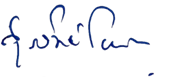  					     พันตำรวจเอก                                                                 	   (สุรวิทย์   โยนจอหอ)                                                                   ผู้กำกับการสถานีตำรวจภูธรตาลสุมลำดับงานที่จัดซื้อหรือจัดจ้างวงเงินที่จัดซื้อหรือจัดจ้าง(บาท)ราคากลาง(บาท)วิธีซื้อหรือจ้างรายชื่อผู้เสนอราคาและราคาที่เสนอผู้ได้รับการคัดเลือกและราคาที่ตกลงซื้อหรือจ้างเหตุผลที่คัดเลือกโดยสรุปเลขที่และวันที่ของสัญญาหรือข้อตกลงในการซื้อหรือจ้าง1.น้ำมันเชื้อเพลิง30,323.2530,323.25เฉพาะเจาะจงสหกรณ์การเกษตร  ตาลสุม จำกัดราคาที่เสนอ30,323.25 สหกรณ์การเกษตรตาลสุม จำกัดราคาที่ตกลงซื้อ 30,323.25 บาท ใช้เกณฑ์ราคา จ้างไม่เกิน วงเงินที่กำหนดใบสั่งซื้อที่ 3/2567ลง  27 ธ.ค. 2566